В нашем детском саду в корпусе №2 по адресу  г.Пермь  ул. Танкистов 66в рамках детско-родительского « EVENT» клуба «Вместе жизнь ярче!»прошел  креатив –конкурс детско- родительского творчества «Порадуем наших мамочек!»посвященный международному женскому дню 8 марта.Руководители проекта и организаторы конкурса:Учитель –логопед Останина Ольга АлександровнаПедагог –психолог Боронина Лариса АлександровнаВ конкурсе принимали участие папы и мальчики групп №12,13,14,15.Вот как мы поздравили наших мам.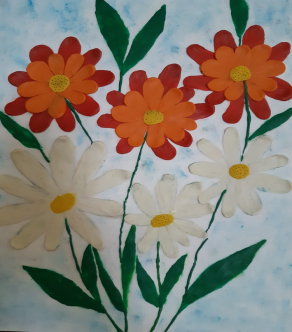 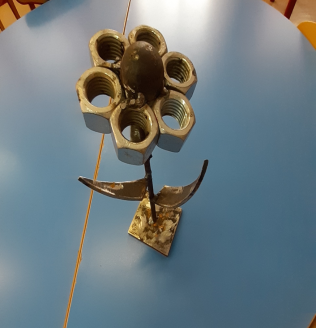 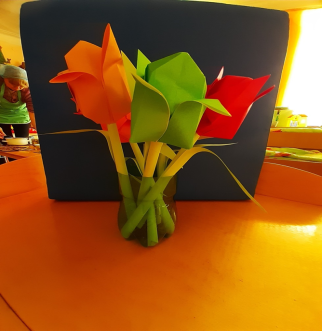 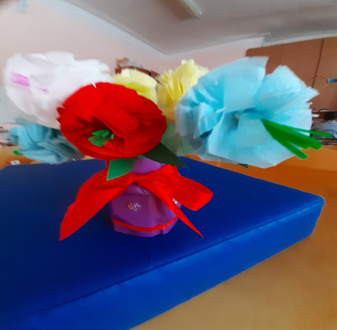 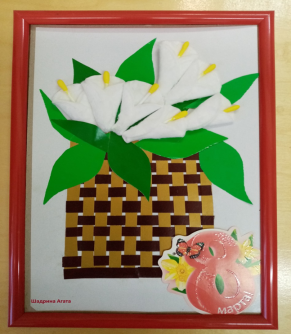 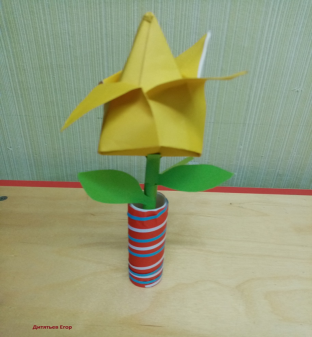 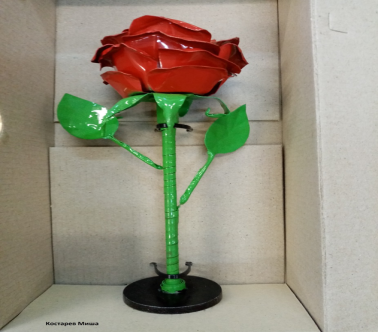 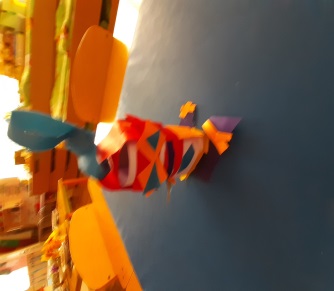 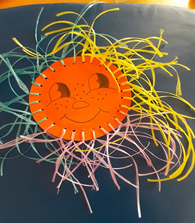 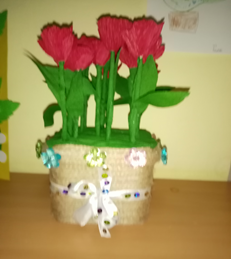 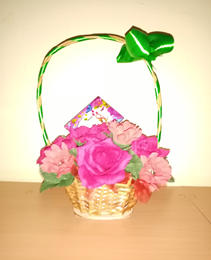 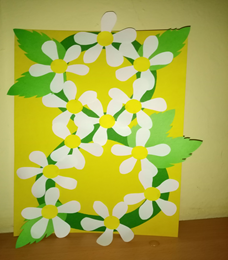 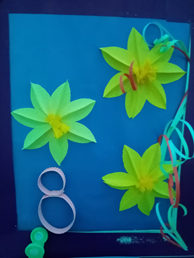 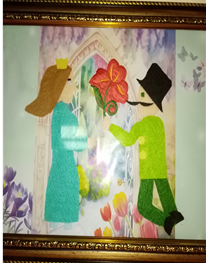 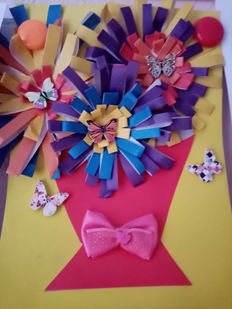 